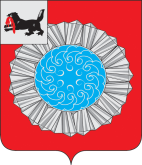                                                                     Российская ФедерацияИркутская областьСлюдянский районДУМА МУНИЦИПАЛЬНОГО ОБРАЗОВАНИЯСЛЮДЯНСКИЙ РАЙОНРЕШЕНИЕг. СлюдянкаРешение принято районной Думой  18 сентября 2019 г.   О формировании счетной комиссииДумы муниципального образованияСлюдянский район седьмого созыва              В соответствии со статьями 33, 48 Устава муниципального образования Слюдянский район (новая редакция), зарегистрированного Постановлением Губернатора Иркутской области № 303-п от 30 июня 2005 года, регистрационный № 14-3, статьей 38 Регламента Думы муниципального образования Слюдянский район, утвержденного решением районной Думы № 71- VIрд от 24.12.2015 года, РАЙОННАЯ  ДУМА  РЕШИЛА:Сформировать счетную комиссию Думы муниципального образования Слюдянский район седьмого созыва в следующем составе:Председатель: Пыстина Анна Андреевна.Секретарь: Побежимова Анна Константиновна.Члены: Скрылева Александра Валерьевна;		  Кухначева Анна Викторовна.Признать утратившим силу решение районной Думы № 1 – VI рд от 18.09.2014 года «О формировании счетной комиссии Думы муниципального образования Слюдянский район шестого созыва». Председатель Думы муниципального образования Слюдянский район                    						А.В. Николаев                                                 От 18.09. 2019 г. № 1 – VII рд